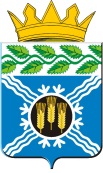 РОССИЙСКАЯ ФЕДЕРАЦИЯКЕМЕРОВСКАЯ ОБЛАСТЬ - КУЗБАССКРАПИВИНСКИЙ МУНИЦИПАЛЬНЫЙ ОКРУГАДМИНИСТРАЦИЯКРАПИВИНСКОГО МУНИЦИПАЛЬНОГО ОКРУГАП О С Т А Н О В Л Е Н И Еот 22.01.2024 № 37пгт. КрапивинскийО внесении изменений в постановление администрации Крапивинского муниципального округа от 17.03.2020г. № 256В связи с произошедшими кадровыми изменениями, администрация Крапивинского муниципального округаПОСТАНОВЛЯЕТ: Внести в постановление администрации Крапивинского муниципального округа от 17.03.2020г. № 256 «О создании Наблюдательного совета по социальной адаптации лиц, освободившихся из мест лишения свободы» (в редакции постановления от 10.10.2023 № 1439) следующие изменения:Приложение № 1 изложить в новой редакции, согласно приложению № 1 к настоящему постановлению.2. Настоящее постановление вступает в силу с момента подписания.3. Контроль за исполнением настоящего постановления возложить на заместителя главы Крапивинского муниципального округа Е.А. Голошумову.ГлаваКрапивинского муниципального округа 				Т.И. КлиминаТузовская Ирина Иосифовна8(38446) 22-218Приложение № 1к постановлению администрацииКрапивинского муниципального округаот ____ _________2024 № _____СОСТАВНаблюдательного совета по социальной адаптации лиц, освободившихся из мест лишения свободы,на территории Крапивинского муниципального округаПредседатель советаПредседатель советаПредседатель совета1.Голошумова Е.А.Заместитель главыКрапивинского муниципального округа Заместители председателя советаЗаместители председателя советаЗаместители председателя совета2.Слонов Е.А.Заместитель главы Крапивинского муниципального округа3.Тузовская И.И.Начальник управления социальной защиты населения администрации Крапивинского муниципального округаСекретарь советаСекретарь советаСекретарь совета4.Суворова Е.С.Специалист по социальной работе КЦСОН Крапивинского округаЧлены советаЧлены советаЧлены совета5.Лазарева Н.Ю.Начальник МКУ «Территориальное управление»6.Нигомаев А.В.Начальник Отдела МВД России по Крапивинскому муниципальному округу (по согласованию)7.Панскова Е.А.Начальник филиала по Крапивинскому району ФКУ «Уголовно-исполнительная инспекция»  ГУФСИН России по Кемеровской области (по согласованию)8.Шаталова В.А.Главный врач ГБУЗ «Крапивинская РБ» (по согласованию)9.Биккулов Т.Х.Директор ГКУ Центр занятости населения Крапивинского района (по согласованию)10.Димитриев А.В.Начальник Крапивинского городского отдела МКУ «Территориальное управление», Ветеран органов внутренних дел11.Гизатулина Ю.И.Начальник управления культуры, молодежной политики, спорта и туризма администрации Крапивинского муниципального округа12.Милютин Л.М.Председатель правления Крапивинского районного отделения Общероссийской общественной организации «Российский Союз Ветеранов Афганистана»13.Настоятель АлександрНастоятель Никольского храма Крапивинского района (по согласованию)14.Ксендзык И.В.Общественный помощник уполномоченного по правам человека в Кемеровской области – Кузбассе, по Крапивинскому муниципальному округу